       МИНИСТЕРСТВО ПРОСВЕЩЕНИЯ РОССИЙСКОЙ ФЕДЕРАЦИИ‌Муниципальное бюджетное общеобразовательное учреждение Степановская средняя общеобразовательная школа Ташлинского района Оренбургской области‌‌ ‌‌​РАБОЧАЯ ПРОГРАММАвнеурочной деятельностикурс«Безопасная дорога»Возраст обучающихся: 7-10 летСрок реализации: 4 годаСоставитель:Бикитеева Р.Р.​                                                      с. Степановка‌ 2023‌Программа внеурочных занятий по изучению правил дорожного движения для обучающихся 1-4 классов «Азбука дорожного движения» рассчитана на 33 часа в первом классе и 34 часа в 2-4 классах.НОРМАТИВНЫЕ ДОКУМЕНТЫ, РЕГЛАМЕНТИРУЮЩИЕ  ОРГАНИЗАЦИЮ  ВНЕУРОЧНОЙ ДЕЯТЕЛЬНОСТИФедеральный Закон «Об образовании в РФ» № 273-ФЗ (принят Государственной Думой 21.12.12г., одобрен Советом Федерации 26.12.12г., вступил в силу с 01.09.13г.)Приказ Министерства просвещения Российской Федерации от 31.05.2021 № 286 «Об утверждении федерального государственного образовательного стандарта начального общего образования» (Зарегистрирован Минюстом России 05.07.2021 № 64100).ООП   МБОУ   Степановская  СОШУчебный   план Шестаковского филиала   МБОУ  Степановская СОШ                                                                                                                        Результаты освоения курса внеурочной деятельностиЛичностные результаты:оценивать жизненные ситуации (поступки, явления, события) с точки зрения, соблюдения правил дорожного движения;объяснять своё отношение к поступкам с позиции общечеловеческих нравственных ценностей;в предложенных ситуациях, опираясь на знания правил дорожного движения, делать выбор, как  поступить;осознавать ответственное отношение к собственному здоровью, к личной безопасности и безопасности окружающих.Метапредметные результаты:Регулятивные УУД:определять цель деятельности;учиться обнаруживать и формулировать проблемы;устанавливать причинно-следственные связи;вырабатывать навыки контроля и самооценки процесса и результата деятельности;навыки осознанного и произвольного построения сообщения в устной форме, в том числе творческого характера;Познавательные УУД:добывать новые знания: находить ответы на вопросы, используя разные источники информации, свой жизненный опыт;перерабатывать полученную информацию: делать выводы в результате совместной деятельности;Коммуникативные УУД:оформлять свои мысли в устной и письменной форме с учётом речевой ситуации;высказывать и обосновывать свою точку зрения;слушать и слышать других, пытаясь принимать иную точку зрения, быть готовым корректировать свою точку зрения;договариваться и приходить к общему решению в совместной деятельности;задавать вопросыПредметные результаты: учащиеся научатся  безопасно переходить дорогу, улицу, соблюдая правила дорожного движения;передвигаться по улицам и дорогам, соблюдая правила пешехода;пользоваться сигналами светофора и регулировщика;правильно пользоваться общественным транспортом;.соблюдать правила безопасности при езде на велосипеде;правильно читать основные дорожные знаки;соблюдать меры предосторожности при движении вдоль железнодорожного полотна.Первый год обученияУниверсальные учебные действия:1. Ориентирование и поведение в окружающей среде:— определять форму предметов окружающего мира (треугольник, круг, квадрат);— сравнивать цвет предметов, группировать их по цветовым оттенкам;— определять пространственные положения и взаимоотношения объектов окружающего мира (близко-далеко; рядом, около; за; перед; ближе-дальше и др.); сравнивать предметы, находящиеся в разных пространственных положениях;— объяснять свой путь от дома до школы;— определять свое положение на местности по отношению к важным объектам (близко-далеко от дома, школы, рядом со школой, домом, недалеко от...).2. Умения, определяющие безопасное поведение в условиях дорожного движения:— выделять из многообразия объектов транспортное средство;— выделять среди объектов окружающей среды знаки дорожного движения (изученные), узнавать их, знать назначение (отвечать на вопрос «что обозначает этот знак?»);— различать цвет и форму запрещающих знаков;— различать и объяснять сигналы светофора, действовать в соответствии с ними;— находить места переходов по дорожным знакам (подземный, наземный переходы);— различать сигналы светофора и объяснять их значение; — группировать транспортные средства по видам: наземный, подземный, водный, воздушный.Второй год обученияУниверсальные учебные действия:1. Ориентирование и поведение в окружающей среде:— сравнивать предметы по их положению в пространстве;— определять направление движения объекта и свое пространственное положение по отношению к нему;— соотносить скорость движения с положением объекта в пространстве (далеко-медленно; близко-быстро); различать скорости перемещения разных объектов, отвечать на вопрос: «Кто (что) быстрее (медленнее)?»;— самостоятельно строить и перестраивать (в игровых и учебных ситуациях) пространственные взаимоотношения предметов (близко-далеко, ближе-дальше, рядом, около и пр.);— различать, сравнивать, группировать общественный и личный транспорт.2. Умения, определяющие безопасное поведение в условиях дорожного движения:— определять геометрическую форму знаков дорожного движения, группировать знаки по цвету и геометрической форме (запрещающие, предписывающие знаки);— ориентироваться в скорости приближающегося транспортного средства (быстро, медленно);— выделять среди объектов окружающей среды знаки дорожного движения (изученные), необходимые для правильной ориентировки на дороге и улице; называть их, объяснять назначение и соотносить с особенностями своего поведения;— различать цвет и форму предупреждающих и запрещающих знаков (изученных);— в учебных ситуациях оценивать наличие опасности, коллективно определять причину ее возникновения; выбирать безопасные маршруты (по рисункам и личным наблюдениям); отвечать на вопрос «Опасна или не опасна эта ситуация, правильно ли поступают ее участники?»;— объяснять значение конкретного знака (в значении, приближенном к установленному в ПДД);— различать транспорт стоящий, двигающийся, подающий сигналы поворота;— оценивать состояние дороги (асфальт, грунт) и время, которое может быть затрачено на переход дороги;— группировать транспортные средства по принадлежности к группам «общественный», «личный».Третий год обученияУниверсальные учебные действия:1. Ориентирование и поведение в окружающей среде:— определять «на глаз» расстояние до объекта (близко, далеко, рядом, несколько метров, несколько шагов);— определять «на глаз» особенности движения и скорость передвижения объекта (передвигается спокойно, быстро, медленно, неуверенно, тормозит, останавливается, набирает скорость)2. Умения, определяющие безопасное поведение в условиях дорожного движения:— выделять в окружающей среде знаки дорожного движения, кратко характеризовать их, соотносить с разными формами поведения;— определять по световым сигналам поворота транспортного средства направление его движения (налево, направо, назад);— находить на рисунках и схемах части дороги; строить графическую модель дороги, означать ее части;— находить и исправлять ошибки в графическом изображении дорожной ситуации;— объяснять правила передвижения в соответствии со знаками дорожного движения;— выполнять изученные правила движения по дорогам и улицам (в игровых и учебных ситуациях, а также в реальной жизни);— самостоятельно выбирать маршруты безопасного движения от дома до школы (библиотеки, кинотеатра, магазина).Четвёртый год обученияУниверсальные учебные действия:1. Ориентирование и поведение в окружающей среде:— характеризовать слова «опасность», «опасный»;— объяснять значение слов «осторожный и неосторожный», «внимательный и невнимательный»,— предвидеть результат возникшей ситуации при различных действиях в окружающей среде; выделять особо опасные ситуации, предусматривать свои действия в них;— представлять возможное развертывание ситуации, отвечать на вопрос «что будет, если …»;— осуществлять правильный подсчет времени на дорогу в неблагоприятных условиях (особенности дороги, погоды и пр.).2. Умения, определяющие безопасное поведение в условиях дорожного движения:— объяснять значение правил дорожного движения;— группировать знаки ДД по назначению (предупреждающие, запрещающие, предписывающие, информационные, знаки особых предписаний), объяснять назначение каждой группы знаков ДД;— соотносить знак дорожного движения с конкретной ситуацией на дороге; находить и исправлять ошибки в схемах и рисунках, раскрывающих разные ситуации дорожного движения;— анализировать погодные условия, знать особенности тормозного пути транспорта при разных дорожных условиях;— выполнять изученные правила движения по дорогам и улицам (в игровых и учебных ситуациях, а также в реальной жизни); проводить игры и учебные ситуации со сверстниками и малышами; разыгрывать различные роли (водитель, пешеход, пассажир), передавать особенности их поведения в зависимости от ситуации;— анализировать свое и чужое поведение, находить ошибки, устанавливать их причины, определять пути исправления.−− выработать навыки по оказанию первой медицинской помощи.Содержание курса внеурочной деятельности с указанием форм организации и видов деятельности         Программа предполагает как групповые занятия, так и индивидуальные, а также проведение массовых мероприятий. Так как программа больше всего уделяет внимание пропаганде знаний ПДД и профилактике детского дорожно-транспортного травматизма через реализацию творческих возможностей детей и подростков, то с этой целью рекомендуется использование таких форм проведения занятий:тематические занятияигровые тренингиразбор дорожных ситуаций на настольных играхэкскурсииконкурсы, соревнования, КВН, викторины изготовление наглядных пособий для занятий по правилам дорожного движения;выпуск стенгазетразработка проектов по ПДДвстреча с работниками ГИБДДпросмотр видеофильмовМетодами   и   средствами   обучения  являются:Словесные – рассказ, объяснение, беседа.Наглядные – показ иллюстрационных пособий, плакатов, схем, зарисовок на доске, стендов, видеофильмов, презентаций.Практические – выполнение практических заданий в тетрадях, игровые ситуации, с помощью которых проверяется знание ПДД, решение задач, кроссвордов, тестирование, экскурсии по городу (поселку) с целью изучения программного материала.Формами   и  методами   контроля  являются:организация тестирования и контрольных опросов по ПДД;проведение викторин, смотров знаний по ПДД;организация игр-тренингов;анализ результатов деятельности.В реализации Программы могут участвовать сотрудники ГИБДД, члены отрядов юных инспекторов движения.1 классОриентировка в окружающем мире (16 ч)Форма предметов окружающего мира (треугольник, круг, квадрат).Цвет (цветовые оттенки) предметов (сравнение, называние, классификация).Пространственные положения и взаимоотношения объектов окружающего мира (близко-далеко; рядом, около; за; перед; ближе-дальше).Форма и цвет знаков дорожного движения (белый треугольник с красной полосой по краям; синий квадрат; белый круг с красной полосой по краю; синий круг с белой полосой по краю и др.). Цвет и форма запрещающих знаков: «движение пешеходов запрещено», «движение на велосипеде запрещено». Адрес местожительства, название ближайших улиц и их особенности. Дорога от дома до школы (кинотеатра, парка, магазина и пр.).Транспорт. Наземный, подземный, воздушный, водный (узнавание, называние, различение). Транспортное средство. Участники дорожного движения: водитель, пассажир, пешеход (узнавание, называние, особенности поведения).Ты — пешеход (11 ч)Дорога. Тротуар как часть дороги, предназначенная для движения пешеходов. Правила движения по тротуару: движение навстречу транспорту; движение по обочине при отсутствии тротуара; движение в темное время суток только в сопровождении взрослого.Знаки дорожного движения, определяющие переход дороги: «пешеходный переход», «пешеходная дорожка», «подземный пешеходный переход», «надземный пешеходный переход», «место остановки автобуса (троллейбуса)», «место остановки трамвая» (название, назначение, внешние признаки). Особенности поведения, определяемые тем или иным знаком ДД (правила перехода дороги при разных знаках пешеходного перехода). Светофор пешеходный и транспортный. Особенности сигналов светофора и действия пешеходов в соответствии с ними.Ты — пассажир (6 ч)Правила поездки в транспортном средстве: не отвлекать водителя разговорами; не задерживаться у входа и выхода; вести себя спокойно и сдержанно, не высовываться из окна.2 классОриентировка в окружающем мире (24 ч)Предметы и их положение в пространстве: определение, сравнение,объяснение соотношений с использованием соответствующей терминологии (близко-ближе, далеко-дальше, рядом, перед, за и т.д.).Скорость движения объекта (быстро, медленно, очень быстро). Особенности пространственного положения предмета (транспортного средства) при разной скорости движения по отношению к другим предметам и участникам дорожного движения (далеко-близко; медленно-быстро, рядом, около).Транспорт стоящий, двигающийся, подающий сигналы поворота.Транспорт личный и общественный (отличие, классификация). Механические транспортные средства. Маршрутное транспортное средство (автобус, троллейбус, трамвай). Маршрут (определение на рисунках, моделирование). Гужевой транспорт.Населенный пункт как территория, застроенная домами: город, село,поселок, деревня. Знание своего района как условие безопасного передвижения.Дорога. Состояние дороги (асфальт, грунт). Практическое определение времени, которое может быть затрачено на переход дороги.Опасность и безопасность на дорогах. Причины возникновения опасностей. Безопасные маршруты движения (установление, определение по рисункам и личным наблюдениям).Ты — пешеход (6  ч)Знаки дорожного движения: «светофорное регулирование», «движение пешеходов запрещено», «пешеходная дорожка». Знаки для водителей, которые необходимо знать пешеходам: «дорожные работы», «дети», «движение прямо, направо, налево…». Значение конкретного знака (в значении, приближенном к установленному в ПДД). Цвет и форма предупреждающих и запрещающих знаков.Правила поведения на остановке маршрутного транспортного средства.Ты – пассажир (4  ч)В легковом автомобиле пристегиваться ремнями безопасности. На первом сидении ребенок ехать не может. Из машины выходить можно только со стороны тротуара или обочины. Не открывать двери автомобиля на ходу, не высовываться из окна.3 классОриентировка в окружающем мире (10 ч)Пространственные положения транспортных средств в различных ситуациях движения на дорогах разного типа (несколько полос движения, регулируемый и нерегулируемый участок дороги, одностороннее движение и др.).Оценивание дорожных ситуаций: расстояние до приближающегося транспорта и его скорость (мчится, стремительно приближается, едет с небольшой скоростью, небыстро, дает сигналы поворота или остановки). Анализ особенностей дороги и местности, по которой она проходит (прямая, просматривается в обе стороны, есть «закрытые» участки, повороты, подъемы, спуски).Сигналы транспортного средства в начале движения и изменении направления движения (поворот, задний ход), правила поведения пешехода в соответствии с ними.Ты — пешеход (21 ч)Дорога используется для движения транспортных средств. Особенности дорог в городе и в сельской местности («полевые пути», «зимники»). Части (элементы) дороги: проезжая часть; тротуар, обочина, разделительная полоса. Правостороннее движение.Перекресток — место пересечения, примыкания или разветвления дорог. Разные виды перекрестков (четырехсторонний, трехсторонний, круговой). Регулируемый перекресток. Светофоры с дополнительными секциями. Правила поведения пешехода в соответствии с направлением движения стрелок дополнительных секций светофора. Регулировщик, особенности его внешнего вида (форма, отличительные знаки, жезл, диск). Поведение пешехода в зависимости от сигналов регулировщика.Дорожные опасности: правила перехода дороги на нерегулируемом участке дороги (где нет пешеходных переходов и перекрестков). Правила движения в темное время суток.Правила передвижения в соответствии со знаками дорожного движения. Предупреждающие знаки: «железнодорожный переезд со шлагбаумом», «железнодорожный переезд без шлагбаума». Запрещающие знаки: «движение на велосипедах запрещено». Предписывающие знаки: «велосипедная дорожка». Знаки для водителей, которые должны знать пешеходы: «дорога с односторонним движением», «жилая зона», «конец жилой зоны».Ты — пассажир (3 ч)Выходить из транспортного средства на проезжую часть только в том случае, если нет опасности и не создаются помехи для других участников движения.4 классОриентировка в окружающем мире (11 ч)Погодные условия, особенности тормозного пути транспорта при разных дорожных условиях.Разнообразие транспортных средств. Краткие сведения об истории создания разных транспортных средств. Транспорт будущего.Ты — пешеход (17 ч)Дорога. Автомагистраль. Главная дорога. Знаки главной дороги. Поведение пешехода при приближении к главной дороге. Тупик. Дорожное движение при разных дорожных условиях (обобщение знаний). Взаимоотношения участников движения как условие его безопасности. Движение пеших колонн. Правила поведения при движении колонной.Дорожные   знаки.  Знаки  дорожного  движения  для  водителей,  которые  нужно  знать  пешеходам.  Предупреждающие  знаки:  «опасный поворот», «скользкая дорога», «опасная обочина», «перегон скота».Запрещающие знаки: «опасность». Знаки особых предписаний: «выезд на дорогу с полосой для маршрутных транспортных средств», «начало населенного пункта», «конец населенного пункта», «пешеходная зона».Информационные знаки (общее представление): «указатель направления», «предварительный указатель направления», «наименование объекта», «схема движения», «схема объезда», «указатель расстояний».Знаки сервиса: «пункт первой медицинской помощи», «больница», «телефон», «питьевая вода», «милиция», «туалет».Светофор. Разные виды светофора (обобщение изученного материала). Особенности светофоров на железнодорожных переездах, светофоров для пешеходов и транспортных средств, с дополнительными стрелками.Нерегулируемые участки дороги. Нерегулируемый перекресток. Правила движения на нерегулируемых участках дороги (перекрестках).Дорожные опасности. Населенный пункт, знаки, обозначающие разные населенные пункты. Правила поведения на дорогах в разных населенных пунктах и при разных погодных условиях (недостаточная видимость, гололед, маневры автотранспорта).Ты — пассажир (6 ч)При поездке на грузовом автомобиле с бортами не стоять, не сидеть на бортах или на грузе, который выше бортов.Тематическое планирование  1 класс2 класс3 класс4 классРАССМОТРЕНОНа педагогическом советеПротокол № 14от «30» августа 2023 г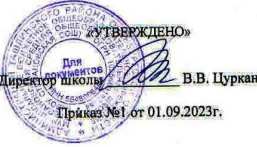 №Разделы Кол-во часов1Ориентировка в окружающем мире 122Ты – пешеход133Ты – пассажир8Итого33РазделыКоличество часов1Ориентировка в окружающем мире 122Ты – пешеход133Ты – пассажир9Итого34№Разделы Кол-во часов1Ориентировка в окружающем мире102Ты – пешеход193Ты – пассажир7Итого34№Разделы Кол-во часовОриентировка в окружающем мире11Ты — пешеход17Ты — пассажир6Итого34